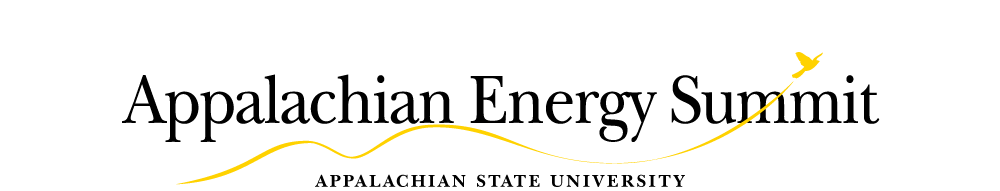 The University of North Carolina Energy Leadership ChallengeBreakout Session Notes- July 29-30, 2014Transportation-Oriented OpportunitiesRMI Resource: 	 	Koben Calhoun, Rocky Mountain InstituteTeam Leaders: 		Lee Ball, ASU, Faculty Tech & Env DesignMarcy Bauer, NC State, Clean Transportation SpecialistAnne Tazewell, NC State, Clean Transportation Program ManagerSuzanne Williams, UNC-Grensboro, Asc. Director Campus AccessPlease provide notes that are clear, concise, high level, and actionable.These notes will be initially forwarded to team leaders for final editing before publishing.  Section headings are there as suggestions, fill out the relevant sections.  Feel free to rename a section.Ongoing InitiativesFuture OpportunitiesBest Practices ObservedChallenges and BarriersNext Steps and Responsible Parties